 Date :          /       /              Signature :    Document téléchargeable à l’adresse https://www.etc-pedago.ac-aix-marseille.fr/chamilo-dafip/Il doit être impérativement déposé avant le 10 décembre 2021 sur cette même plate-forme 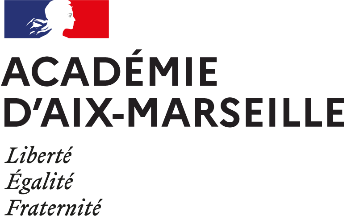 Professeur et CPE stagiaire second degré publicANNEE SCOLAIRE 2021 - 2022Rapport intermédiaire du tuteur de terrainNom, Prénom du stagiaire : Etablissement(s) d’exercice : Corps :Discipline :Quotité horaire : Niveaux d’enseignement : Nom du tuteur :Etablissement :Nom du tuteur :Etablissement :